Об утверждении Порядка финансированиямероприятий по сохранению, популяризации игосударственной охране объектов культурного наследия(памятников истории и культуры) народов Российской Федерации,за счет средств, получаемых от использования находящихся в собственности Новосельского сельского поселения Брюховецкогорайона объектов культурного наследия, включенных в единый государственный реестр объектов культурного наследия(памятников истории и культуры) народов Российской Федерации,и (или) выявленных объектов культурного наследия	В соответствии с пунктом 3 статьи 13 Федерального закона от 25 июня 2002 года №73-ФЗ «Об объектах культурного наследия (памятниках истории и культуры) народов Российской Федерации», пунктом 13 части 1, частью 3 статьи 14 Федерального закона от 6 марта 2003 года № 131-ФЗ «Об общих принципах организации местного самоуправления в Российской Федерации», статьей 2 Закона Краснодарского края от 08 августа 2016 года № 3459-КЗ «О закреплении за сельскими поселениями Краснодарского края отдельных вопросов местного значения городских поселений», руководствуясь Уставом Новосельского сельского поселения Брюховецкого района, постановляю:Утвердить Порядок финансирования мероприятий по сохранению,популяризации и государственной охране объектов культурного наследия (памятников истории и культуры) народов Российской Федерации за счет средств, получаемых от использования находящихся в собственности Новосельского сельского поселения Брюховецкого района объектов культурного наследия, включенных в единый государственный реестр объектов культурного наследия (памятников истории и культуры) народов Российской Федерации, и (или) выявленных объектов культурного наследия (прилагается). Юристу администрации Новосельского сельского поселения Брюховецкого района А.В. Морозовой разместить настоящее постановление на официальном сайте администрации муниципального образования Брюховецкий район в разделе Новосельское сельское поселение в информационно телекоммуникационной сети «Интернет». 3. Контроль за выполнением настоящего постановления оставляю за собой. 4. Постановление вступает в силу после его официального обнародования.Исполняющий обязанности главыНовосельского сельского поселения				        В.А. НазаренкоПРИЛОЖЕНИЕ УТВЕРЖДЕНпостановлением администрацииНовосельского сельского поселенияБрюховецкого районаот _______________ № _______Порядок финансирования мероприятийпо сохранению, популяризации и государственной охране объектов культурного наследия (памятников истории и культуры) народов Российской Федерации, за счет средств, получаемых от использования находящихся в собственности Новосельского сельского поселения Брюховецкого района объектов культурного наследия, включенных в единый государственный реестр объектов культурного наследия (памятников истории и культуры) народов Российской Федерации, и (или) выявленных объектов культурного наследия1. Настоящий Порядок финансирования мероприятий по сохранению, популяризации и государственной охране объектов культурного наследия (памятников истории и культуры) народов Российской Федерации за счет средств, получаемых от использования находящихся в собственности Новосельского сельского поселения Брюховецкого района объектов культурного наследия, включенных в единый государственный реестр объектов культурного наследия (памятников истории и культуры) народов Российской Федерации, и (или) выявленных объектов культурного наследия (далее – Порядок), определяет механизм и условия финансирования мероприятий по сохранению, популяризации и государственной охране объектов культурного наследия (памятников истории и культуры) народов Российской Федерации (далее – объекты культурного наследия) за счет средств, получаемых от использования находящихся в собственности Новосельского сельского поселения Брюховецкого района объектов культурного наследия, включенных в единый государственный реестр объектов культурного наследия (памятников истории и культуры) народов Российской Федерации, и (или) выявленных объектов культурного наследия, в соответствии с Бюджетным кодексом Российской Федерации, а также регламентирует учет и контроль за использованием указанных средств.2. Основные термины и понятия, используемые в настоящем Порядке, применяются в том же значении, что и в Федеральном законе от 25 июня 2002  года № 73-ФЗ «Об объектах культурного наследия (памятниках истории и культуры) народов Российской Федерации».3. Сохранение, популяризация объектов культурного наследия, находящихся в собственности Новосельского сельского поселения Брюховецкого района, государственная охрана объектов культурного наследия местного значения являются расходными обязательствами Новосельского сельского поселения Брюховецкого района.Новосельское сельское поселение Брюховецкого района вправе за счет средств местного бюджета оказывать финансовую поддержку мероприятий по сохранению находящихся в собственности религиозных организаций объектов культурного наследия, включенных в единый государственный реестр объектов культурного наследия (памятников истории и культуры) народов Российской Федерации, и выявленных объектов культурного наследия религиозного назначения.4. Средства, получаемые от использования находящихся в собственности Новосельского сельского поселения Брюховецкого района объектов культурного наследия, включенных в единый государственный реестр объектов культурного наследия (памятников истории и культуры) народов Российской Федерации, и (или) выявленных объектов культурного наследия, зачисляются в полном объеме в бюджет Новосельского сельского поселения Брюховецкого района (далее – местный бюджет). 5. Источниками финансирования мероприятий по сохранению, популяризации объектов культурного наследия, находящихся в собственности Новосельского сельского поселения Брюховецкого района, по государственной охране объектов культурного наследия местного значения, предусмотренных законодательством Российской Федерации, являются средства местного бюджета и внебюджетные поступления.6. Финансирование мероприятий на цели, указанные в пункте 3 настоящего Порядка, осуществляется в соответствии со сводной бюджетной росписью местного бюджета на соответствующий финансовый год в пределах лимитов бюджетных обязательств, утвержденных на указанные цели.7. Главным распорядителем средств местного бюджета, получаемых от использования находящихся в собственности Новосельского сельского поселения Брюховецкого района объектов культурного наследия, включенных в единый государственный реестр объектов культурного наследия (памятников истории и культуры) народов Российской Федерации, и (или) выявленных объектов культурного наследия, является администрация Новосельского сельского поселения Брюховецкого района.8. Финансирование мероприятий на цели, указанные в пункте 3 настоящего Порядка, производится на основании:муниципальных контрактов (договоров) на поставки товаров, выполнение работ, оказание услуг для муниципальных нужд, заключенных в соответствии с законодательством Российской Федерации;актов приемки выполненных работ (оказанных услуг), товарно-транспортных накладных, содержащих сведения о фактических затратах на выполнение работ (оказание услуг), сумме поставленного товара, предусмотренных сметой расходов.9. Финансирование расходов на указанные мероприятия осуществляется в пределах утвержденных бюджетных ассигнований через лицевые счета получателей бюджетных средств путем перечисления средств на расчетные счета исполнителей работ (услуг), поставщиков товаров, открытые в кредитных организациях.10. Бухгалтерия администрации Новосельского сельского поселения Брюховецкого района осуществляет ведение учета средств местного бюджета, использованных на цели сохранения, популяризации и государственной охраны объектов культурного наследия, а также средств, полученных от использования находящихся в собственности Новосельского сельского поселения Брюховецкого района объектов культурного наследия, включенных в единый государственный реестр объектов культурного наследия (памятников истории и культуры) народов Российской Федерации, и (или) выявленных объектов культурного наследия, в соответствии с законодательством Российской Федерации.11. Контроль за целевым и эффективным использованием средств местного бюджета, выделяемых на финансирование мероприятий по сохранению, популяризации и государственной охране объектов культурного наследия, осуществляется уполномоченными органами финансового контроля в установленном законодательством Российской Федерации порядке.Исполняющий обязанности главыНовосельского сельского поселенияБрюховецкого района                                                                       В.А. НазаренкоЛИСТ СОГЛАСОВАНИЯпроекта постановления администрации Новосельского сельскогопоселения Брюховецкого района от _____________ № ___«Об утверждении Порядка финансирования мероприятий по сохранению, популяризации и государственной охране объектов культурного наследия (памятников истории и культуры) народов Российской Федерации, за счет средств, получаемых от использования находящихся в собственности Новосельского сельского поселения Брюховецкого района объектов культурного наследия, включенных в единый государственный реестр объектов культурного наследия (памятников истории и культуры) народов Российской Федерации, и (или) выявленных объектов культурного наследия»ЗАЯВКА
К ПОСТАНОВЛЕНИЮ Наименование постановления: «Об утверждении Порядка финансирования мероприятий по сохранению, популяризации и государственной охране объектов культурного наследия (памятников истории и культуры) народов Российской Федерации, за счет средств, получаемых от использования находящихся в собственности Новосельского сельского поселения Брюховецкого района объектов культурного наследия, включенных в единый государственный реестр объектов культурного наследия (памятников истории и культуры) народов Российской Федерации, и (или) выявленных объектов культурного наследия»Проект постановления внесен: Исполняющим обязанности главы Новосельского сельского поселения Брюховецкого районаПостановление разослать:1) главному специалисту администрации Новосельского сельского поселения Брюховецкого района -1 экз.2) экономисту администрации Новосельского сельского поселения Брюховецкого района – 1 экз.________________        Морозова Анна Владимировна       __________2021 года                 (подпись)                                     53 1 47                                  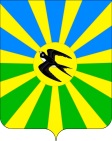 АДМИНИСТРАЦИЯ НОВОСЕЛЬСКОГО СЕЛЬСКОГО ПОСЕЛЕНИЯ БРЮХОВЕЦКОГО РАЙОНАПОСТАНОВЛЕНИЕАДМИНИСТРАЦИЯ НОВОСЕЛЬСКОГО СЕЛЬСКОГО ПОСЕЛЕНИЯ БРЮХОВЕЦКОГО РАЙОНАПОСТАНОВЛЕНИЕот 28.07.2021№ 71село Новое Селосело Новое СелоПроект внесен:Исполняющим обязанности главы Новосельского сельского поселенияБрюховецкого районаСоставитель проекта:Юрист администрацииНовосельского сельского поселения Брюховецкого районаВ.А. НазаренкоА.В. МорозоваПроект согласован:Главный специалист администрацииНовосельского сельского поселенияБрюховецкого района Н.Л. Брачкова